Publicado en  el 08/04/2015 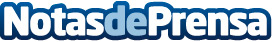 Beyourcar, la app que detecta hasta 1.600 averías del vehículoDatos de contacto:Nota de prensa publicada en: https://www.notasdeprensa.es/beyourcar-la-app-que-detecta-hasta-1-600_1 Categorias: Automovilismo Dispositivos móviles Industria Automotriz http://www.notasdeprensa.es